+TOWN OF       HARWICH732 Main StreetHarwich, MA 02645CONSERVATION COMMISSIONPHONE (508)-430-7538     FAX (508)430-7531HARWICH CONSERVATION COMMISSION - AGENDA TOWN HALL – SMALL HEARING ROOM– HYBRID MEETINGFRIDAY, AUGUST 5, 2022 – 8:30AMRevised 8/4/2022*Remote access is available using the following login information*Please join my meeting from your computer, tablet or smartphone. 
https://meet.goto.com/263582373 

You can also dial in using your phone. 
United States: +1 (571) 317-3122 
Access Code: 263-582-373 


New to GoToMeeting? Get the app here: https://meet.goto.com/install8:30AM EXECUTIVE SESSIONDiscussion and possible vote on Superseding Order of Conditions SE32-2431 issued by MassDEP for 28 Wah Wah Taysee Rd, Map 6 Parcel F1-12. Authorized posting officer:		Posted by:  														                        Town ClerkMelyssa Millett		  							8/4/2022	   	Signature 	     								Date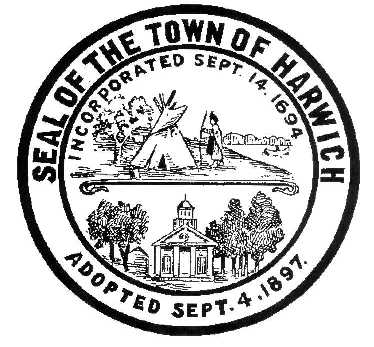 